                                                            Bhattacharyya Kamal (Dr.) Prof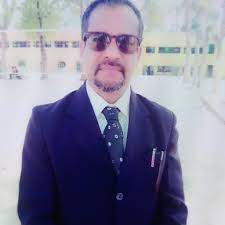 Futuristic Trends in Social SciencesSocial Sciences: Powered with Technology-Dimensional change in approach.Prof. (Dr.) Kamal BhattacharyyaProf. of English Motherhood UniversityRoorkee:Haridwar Uttrakhand-IndiaPIN/ZIP: 224661Abstract: Human behavior changes by external stimuli. If we compare the first human Homo erectus and Homo habilis and now the modern human Homo sapiens, we will see that from basic instincts (except few, reflex action is not considered as basic instinct) to desires all neurological reflexes have changed due course of time. Why did these changes take place?  Because Human being gradually became larger than that of society. In earlier time, human was confined in a small group, the objective of the group was to survive anyhow. Gradually there was change in the fabrication of the society.  The more human gotten experienced, the more he became intelligent, and the more he became intelligent the more his thoughts diversified. His desires increased, he managed to fulfill his desires. The Paleolithic, the Mesolithic and the Neolithic age are the examples of people’s behavioral activities. The discovery of fire by the Homo erectus and the wheel in Chalcolithic age by the Homo sapiens demarks the boundary of necessity. Necessity is the mother of invention. The more advance human became, the necessity changed, thus the invention was more advanced.  Jacob Bronowski said, “More advanced society needs more complex technology but the basic pattern is always the same.” So there is an infallible implication of technology over mind.  The difference between man and other animals is man is fast improving as far as intelligence is concerned and his intelligence is on the other hand is governed by technology. Sociology is combination of all behavioral aspects of human nature and it’s effect falls on all human being because the adage of Rousseau, “Man is born free and everywhere he is in chain.” Key words: Homo erectus, Homo habilis, Homo sapiens, neurological, reflex action, Paleolithic, Mesolithic, Jacob BrowoskiIntroduction: What are social sciences? Social sciences are the study of branches academics of human behavior and conform to the sodality of human activities, including culture, values, ethics, moral, and principles. It covers the subjects like  anthropology, sociology, psychology, political science, and economics.  (Encyclopedia Britannica). The basic difference between pure science and social science is the application and practicality.  H +O=H2O is a sanguine result and does not depend on place and time. But in social sciences, predictions are more important as because certain things cannot be experimented in laboratory. For example: In political science it can be predicted based on data collected during a poll that which party may come in the parliament, or in History or Anthropology carbon dating can tell approximate time of a skeleton or Pharaoh of Egypt and his time.  In geography too, the meteorological department can predict a Tsunami after an earth quake, or a stormy weather but the result will depend on the nature. Many things like global warming, El Niño, play important roles in natural phenomena. So, we can see that social sciences are not bereft of science and technology. Now why the future of social sciences is going to be more pragmatic? The usage of technology is gradually going to the change the face of social sciences. It is an obvious change in the pretext of ever changing of face of human civilization that I mentioned in the beginning of my article. Human brain has two spheres. The two spheres of the brain work differently. Homo sapiens has more complex brain than Homo erectus or Homo habilis.  The brain has experienced recognized many new things and by the natural law of adaptation and evolution learnt to deal with the new knowledge.  The secretion of different hormones in different situation makes the brain more proactive. If you look at the shape of the palm of a monkey and human, you will see that the thumb is, in monkeys, are situated in the   lower portion of the palm and toe both so that they can grip the branches of the tree and climb quickly, but due to evolution humans now do not need wild instinct, therefore the flight of fight situation for human being has changed. Brain now needs not to reciprocate that situation, but the basic instinct still remains within us as intelligence. That means if needs be, we can climb a tree to save ourselves (we can recall the tale the two friends and a bear). The internal urges of human change rapidly due to the advancement of technology. Human brain now needs new instruction to send to our organs.  The knowledge from books, the automation, the assembly line, the televisions, the computers, the mobiles, the guns, all are contributing to influence behavioral science of our brain. We are now ever concerned of the beep of our mobile, and do not wait for the penny post. The AI, ML, Metadata, Data science are the playing crucial roles in the changing behavior of human being. The human emotion is now controlled by machines. Instead of secreting adrenalin, our brain will rely on mechanical activities.  Soldiers need not boil their blood, instead,   they can coolly sit and work on machines and annihilate the enemies. The ethical aspects in respect of human being are also changing rapidly.  Marriage as in institution is going to be abolished in near future, Sex will be a common man language and no more taboo as dolls will replace the women and men. Many unknown areas of natural phenomena will be explored. Men will be more dependent on technology. Death may be replaced with eternal life. Food habit will be changed and that too may produce different kinds of diseases. Medical sciences will prove boon to the society, politics may be disappear and may machine can rule our society.  However, if it is good or bad will be subject to time testing. Nature will choose the right one. But Social Sciences will be more advanced and more pragmatic, tangible and will play more important roles in shaping the mind of future human. Bibliography: 1. Durant Will: The Story of Philosophy.2. G.H.Wells: A Short History of the world.3. The Social Construction of Reality: Berger. L.Peter and Luckmann4. The Essays of Tagore Rabindranath.5. The movie: Robocop, The Terminator, Wall-E  6. Comics: Tarzan7. On the Origin of Species 